ΘΕΜΑ:  «Υποβολή αιτήσεων μετάθεσης, οριστικής τοποθέτησης, βελτίωσης θέσης»Στο πλαίσιο της διαδικασίας διενέργειας των μεταθέσεων, οριστικών τοποθετήσεων και βελτιώσεων θέσης κατά το σχολικό έτος 2023-2024, εφιστούμε την προσοχή των εκπαιδευτικών αρμοδιότητας μας στα εξής:1. Οι αιτήσεις υποβάλλονται από τις 16-10-2023 έως τις 31-10-2023 και ώρα 15:00 μόνο ηλεκτρονικά μέσω του πληροφοριακού συστήματος https://teachers.minedu.gov.gr  στο οποίο υποβάλλονται και τα αιτήματα για διορθώσεις στο μητρώο.2.  Τα απαραίτητα δικαιολογητικά αποστέλλονται ή υποβάλλονται (ανάλογα με τον τύπο της αίτησης) έως την καταληκτική ημερομηνία υποβολής των αιτήσεων, σύμφωνα με την 114650/Ε2/12-10-2023 Εγκύκλιο του Υ.ΠΑΙ.Θ.Α. και για τη ΔΔΕ Ανατολικής Θεσσαλονίκης στην ηλεκτρονική διεύθυνση: grampros@dide-a.thess.sch.gr .  Δεν θα γίνονται δεκτά δικαιολογητικά που θα αποστέλλονται πέραν της καταληκτικής ημερομηνίας.3. Η οριστικοποίηση της αίτησης από τους εκπαιδευτικούς πρέπει να γίνει μέχρι την 31η Οκτωβρίου 2023 και ώρα 15:00. Εκπρόθεσμες χειρόγραφες αιτήσεις δεν θα γίνουν δεκτές.4. Μπορείτε να υποβάλλετε σχετικά αιτήματα στο αντίστοιχο πεδίο (Αρχική Σελίδα->Αιτήματα) του συστήματος https://teachers.minedu.gov.gr . 5.   Άπαντες οι εκπαιδευτικοί  που δεν είναι τοποθετημένοι οριστικά σε συγκεκριμένη σχολική μονάδα υποχρεούνται να υποβάλλουν αίτηση τοποθέτησης.Παρακαλούνται οι κ. Διευθυντές /ντριες όλων των σχολικών μονάδων να ενημερώσουν ενυπόγραφα τους εκπαιδευτικούς   που υπηρετούν στα σχολεία, τους εκπαιδευτικούς  αρμοδιότητάς τους και όσους βρίσκονται σε άδεια.                                                                                                                    Η Διευθύντρια                                                                                                            της  Δ.Δ.Ε. Ανατολικής Θεσ/νίκης                                                                                                                 Δρ.  Ζωή Βαζούρα                                                                                                    ΠΕ02- Φιλόλογος                                        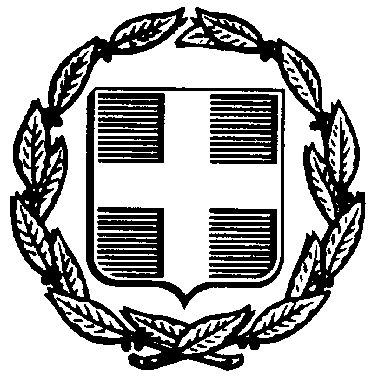 ΕΛΛΗΝΙΚΗ ΔΗΜΟΚΡΑΤΙΑΥΠΟΥΡΓΕΙΟ  ΠΑΙΔΕΙΑΣ, ΘΡΗΣΚΕΥΜΑΤΩΝ  ΚΑΙ ΑΘΛΗΤΙΣΜΟΥ-----ΠΕΡΙΦΕΡΕΙΑΚΗ ΔΙΕΥΘΥΝΣΗ Α/ΘΜΙΑΣ  &  Β/ΘΜΙΑΣ  ΕΚΠ/ΣΗΣ ΚΕΝΤΡΙΚΗΣ ΜΑΚΕΔΟΝΙΑΣΔΙΕΥΘΥΝΣΗ Β/ΘΜΙΑΣ ΕΚΠ/ΣΗΣ ΑΝΑΤ. ΘΕΣΣΑΛΟΝΙΚΗΣΔιεύθυνση : Σαπφούς 44Ιστοσελίδα: https://srv-dide-a.thess.sch.grE-mail: grampros@dide-a.thess.sch.grΤηλέφωνο          : 2310 503 710, 711, 712, 708	Θεσσαλονικη,  13-10-2023	Αρ. Πρωτ.  :  ΔΥ